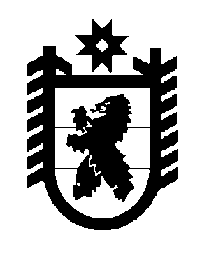 Российская Федерация Республика Карелия    ПРАВИТЕЛЬСТВО РЕСПУБЛИКИ КАРЕЛИЯПОСТАНОВЛЕНИЕ                                 от  5 декабря 2014 года № 367-Пг. Петрозаводск О внесении изменения в постановление Правительства Республики Карелия от 14 февраля 2014 года № 32-ППравительство Республики Карелия п о с т а н о в л я е т:Внести в приложение к постановлению Правительства Республики Карелия от 14 февраля 2014 года № 32-П «О распределении на 2014 год субсидий бюджетам муниципальных образований на капитальное строительство и реконструкцию объектов муниципальной собствен-ности» (Собрание законодательства Республики Карелия, 2014, № 2,                 ст. 211; № 4, ст. 628; № 6, ст. 1057) с изменением, внесенным постанов-лением Правительства Республики Карелия от 11 августа 2014 года                  № 258-П) изменение, изложив его в следующей редакции:«Приложение к постановлениюПравительства Республики Карелияот  14 февраля 2014 года № 32-ПРаспределениена 2014 год субсидий бюджетам муниципальных образований на капитальное строительство и реконструкцию объектов                        муниципальной собственности           Глава Республики  Карелия                                                            А.П. Худилайнен№ п/пНаименование муниципального образованияСумма, тыс. рублейВ том числеВ том числе№ п/пНаименование муниципального образованияСумма, тыс. рублей субсидии из феде-рального бюджетасубсидии из бюджета Республики Карелия 12345123451.Петрозаводский городской округ191505,8161737,829768,02.Костомукшский городской округ50000,050000,03.Кондопожский муниципальный район, в том числе14103,99952,74151,2Кончезерское сельское поселение4151,24151,24.Олонецкий муниципальный район, в том числе31300,031300,0Олонецкое городское поселение10230,010230,0Куйтежское сельское поселение2966,02966,0Туксинское сельское поселение4000,04000,0Ильинское сельское поселение4792,04792,0Видлицкое сельское поселение3172,03172,0Коверское сельское поселение2120,02120,0Михайловское сельское поселение1200,01200,0Коткозерское сельское поселение2820,02820,05.Питкярантский муниципальный район, в том числе3700,03700,0Импилахтинское сельское поселение3700,03700,06.Прионежский муниципальный район, в том числе44233,016932,527300,5Рыборецкое вепсское сельское поселение11570,011570,07.Пряжинский муниципальный район21518,220671,1847,18.Сегежский муниципальный район, в том числе10000,010000,0Сегежское городское поселение10000,010000,09.Суоярвский муниципальный район, в том числе13528,013528,0Поросозерское сельское поселение13528,013528,0Итого379888,9259294,1120594,8».